Standardillustrierende Aufgaben veranschaulichen beispielhaft Standards für Lehrkräfte, Lernende und Eltern. Aufgabe und Material: Prüfe die Zuverlässigkeit von InformationenIm Internet findet man fast zu jedem Thema Informationen. Die Frage ist jedoch, ob das auch wirklich stimmt, was dort steht. Eine Hilfe bei der Einschätzung der Seriosität und fachlichen Richtigkeit der Angaben ist die folgende Checkliste.Aufgabe:Prüfe die Seriosität und fachliche Richtigkeit der Angaben zu den Mendelschen Regeln, die auf der folgenden Internetseite zu finden sind. Nutze die Checkliste.Quelle: http://de.wikipedia.org/wiki/Mendelsche_Regeln (04.02.2015) LISUM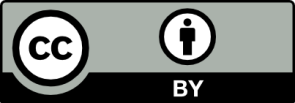 Erwartungshorizont:Prüfe die Seriosität und fachliche Richtigkeit der Angaben zu den Mendelschen Regeln, die auf der folgenden Internetseite zu finden sind. Nutze die Checkliste.Quelle: http://de.wikipedia.org/wiki/Mendelsche_Regeln (04.02.2015)Alle Kriterien sind gegeben/erfüllt. Die Quelle ist vertrauenswürdig und kann verwendet werden. LISUM FachBiologieBiologieBiologieKompetenzbereichKommunizierenKommunizierenKommunizierenKompetenz zuInformationen erschließen – Textrezeption (mündlich und schriftlich) – RecherchierenInformationen erschließen – Textrezeption (mündlich und schriftlich) – RecherchierenInformationen erschließen – Textrezeption (mündlich und schriftlich) – RecherchierenNiveaustufe(n)G/HG/HG/HStandardDie Schülerinnen und Schüler können die Seriosität und fachliche Relevanz von Informationen in verschiedenen Medien Bewerten/hinterfragen.Die Schülerinnen und Schüler können die Seriosität und fachliche Relevanz von Informationen in verschiedenen Medien Bewerten/hinterfragen.Die Schülerinnen und Schüler können die Seriosität und fachliche Relevanz von Informationen in verschiedenen Medien Bewerten/hinterfragen.ggf. ThemenfeldTF 7: GenetikTF 7: GenetikTF 7: Genetikggf. Bezug Basiscurriculum (BC) oder übergreifenden Themen (ÜT)BC MedienbildungBC MedienbildungBC Medienbildungggf. Standard BCDie Schülerinnen und Schüler können Informationsquellen in Bezug auf Inhalt, Struktur und Darstellung kritisch bewerten.Die Schülerinnen und Schüler können die Glaubwürdigkeit und Wirkung von Informationsquellen kritisch beurteilen.Die Schülerinnen und Schüler können Informationsquellen in Bezug auf Inhalt, Struktur und Darstellung kritisch bewerten.Die Schülerinnen und Schüler können die Glaubwürdigkeit und Wirkung von Informationsquellen kritisch beurteilen.Die Schülerinnen und Schüler können Informationsquellen in Bezug auf Inhalt, Struktur und Darstellung kritisch bewerten.Die Schülerinnen und Schüler können die Glaubwürdigkeit und Wirkung von Informationsquellen kritisch beurteilen.AufgabenformatAufgabenformatAufgabenformatAufgabenformatoffen:	offen:	halboffen: xgeschlossen:	Erprobung im Unterricht:Erprobung im Unterricht:Erprobung im Unterricht:Erprobung im Unterricht:Datum:Datum:Jahrgangsstufe: Schulart: VerschlagwortungMendel, Recherche, QuellenMendel, Recherche, QuellenMendel, Recherche, QuellenKriterienHinweisejaneinIdentitätWem gehört die Seite?Auf jeder Internetseite sollte es einen „Absender“ geben. Den findet man im „Impressum“. Diese Angabe ist Pflicht. Internetseiten ohne Impressum sind nicht vertrauenswürdig. Referenz Bekannt oder unbekannt? Unter „Impressum“ erfährt man, ob es sich beim Inhaber der Internetseite um eine Person, eine Firma, einen Verein oder um eine Zeitung handelt. Bei einem unbekannten Anbieter sollte man sehr kritisch sein.ObjektivitätStimmt das überhaupt? Wenn die Internetseite nicht bekannt ist, sollte man z. B. darauf achten, wie viel Werbung auf der Seite eingeblendet wird oder wie der Text geschrieben ist. Aktualität Von wann ist das eigentlich? Gibt es auf der Internetseite ein Datum? Wenn die Informationen auf der Internetseite schon sehr alt sind, sollte man nach weiteren Informationen suchen.KriterienHinweisejaneinIdentitätWem gehört die Seite?Auf jeder Internetseite sollte es einen „Absender“ geben. Den findet man im „Impressum“. Diese Angabe ist Pflicht. Internetseiten ohne Impressum sind nicht vertrauenswürdig. xReferenz Bekannt oder unbekannt? Unter „Impressum“ erfährt man, ob es sich beim Inhaber der Internetseite um eine Person, eine Firma, einen Verein oder um eine Zeitung handelt. Bei einem unbekannten Anbieter sollte man sehr kritisch sein.xObjektivitätStimmt das überhaupt? Wenn die Internetseite nicht bekannt ist, sollte man z. B. darauf achten, wie viel Werbung auf der Seite eingeblendet wird oder wie der Text geschrieben ist. xAktualität Von wann ist das eigentlich? Gibt es auf der Internetseite ein Datum? Wenn die Informationen auf der Internetseite schon sehr alt sind, sollte man nach weiteren Informationen suchen.x